ПРОЕКТ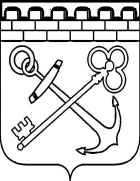 КОМИТЕТ ПО ПЕЧАТИ И СВЯЗЯМ С ОБЩЕСТВЕННОСТЬЮЛЕНИНГРАДСКОЙ ОБЛАСТИП Р И К А Зот __июня 2019 года  № __Об утверждении Положения о конкурсной комиссии
по проведению конкурсного отбора среди соискателей, претендующих
на получение субсидий из областного бюджета Ленинградской области
в целях финансового обеспечения затрат в связи с продукции сетевыми средствами массовой информации в рамках государственной программы Ленинградской области «Устойчивое общественное развитие в Ленинградской области» и об утверждении формы договора для предоставления субсидий из областного бюджета Ленинградской области в связи с производством продукции сетевыми средствами массовой информации В соответствии постановлением Правительства Ленинградской области от 11 июня 2019 года № 278 «О внесении изменений в постановление Правительства Ленинградской области от 25 марта 2019 года № 117 «Об утверждении Порядка предоставления субсидий из областного бюджета Ленинградской области в целях финансового обеспечения затрат в связи с производством продукции сетевыми средствами массовой информации в рамках государственной программы Ленинградской области «Устойчивое общественное развитие в Ленинградской области»п р и к а з ы в а ю:1. Утвердить Положение о конкурсной комиссии по проведению конкурсного отбора среди соискателей, претендующих на получение субсидий из областного бюджета Ленинградской области в целях финансового обеспечения затрат в связи с производством продукции сетевыми средствами массовой информации в рамках государственной программы Ленинградской области «Устойчивое общественное развитие в Ленинградской области» (далее – Положение) согласно Приложению № 1 к Приказу.2. Контроль за исполнением Приказа оставляю за собой. Председатель Комитета	                                                      К.Н. ВизирякинПОЛОЖЕНИЕо конкурсной комиссии по проведению конкурсного отбора среди соискателей, претендующих на получение субсидий из областного бюджета Ленинградской области в целях финансового обеспечения затрат в связи с производством продукции сетевыми средствами массовой информации в рамках государственной программы Ленинградской области «Устойчивое общественное развитие в Ленинградской области»
1. Общие положения1.1. Настоящее Положение устанавливает порядок деятельности конкурсной комиссии по проведению конкурсного отбора среди соискателей на право получения ими субсидий из областного бюджета Ленинградской области в целях финансового обеспечения затрат в связи с производством продукции сетевыми средствами массовой информации (далее – Конкурсная комиссия).1.2. В своей деятельности конкурсная комиссия руководствуется Конституцией Российской Федерации, федеральным законодательством, Уставом Ленинградской области, областными законами, правовыми актами Губернатора Ленинградской области, правовыми актами Правительства Ленинградской области, нормативными правовыми актами Комитета
по печати и связям с общественностью Ленинградской области, а также настоящим Положением.1.3. Конкурсная комиссия является совещательным коллегиальным органом и осуществляет свою работу на общественных началах. Организационное обеспечение работы Конкурсной комиссии осуществляет Комитет по печати и связям с общественностью Ленинградской области (далее – Комитет).2. Порядок формирования конкурсной комиссии2.1. Конкурсная комиссия формируется Комитетом из числа лиц, обладающих высокой квалификацией и опытом работы в сфере средств массовой информации, в том числе из представителей органов государственной власти Ленинградской области.2.2. В состав конкурсной комиссии входят члены конкурсной комиссии, председатель конкурсной комиссии и секретарь конкурсной комиссии. Общее число членов конкурсной комиссии составляет
не менее 8 (восьми) человек. 2.3. Председателем конкурсной комиссии является председатель Комитета.3. Полномочия конкурсной комиссии3.1. Персональный состав конкурсной комиссии утверждается правовом актом Комитета и размещается на официальном сайте Комитета
 в информационно-телекоммуникационной сети «Интернет». 3.2. Председатель конкурсной комиссии осуществляет следующие функции:- руководит деятельностью конкурсной комиссии;- утверждает повестку дня, дату, время и место проведения заседания конкурсной комиссии;- определяет перечень приглашенных лиц;- подписывает от имени конкурсной комиссии документы, подготовленные в связи с осуществлением деятельности конкурсной комиссии;- осуществляет иные полномочия, необходимые для организации надлежащей деятельности конкурсной комиссии;- ведет заседание конкурсной комиссии, а также обеспечивает
и контролирует выполнение решений конкурсной комиссии;3.3. При временном отсутствии председателя конкурсной комиссии его полномочия осуществляет один из членов конкурсной комиссии, назначаемый председателем конкурсной комиссии.3.4. Члены конкурсной комиссии:- рассматривают заявки, поступившие в связи с проведением конкурсного отбора среди соискателей, претендующих на получение субсидий
из областного бюджета Ленинградской области (далее – заявка, конкурсный отбор);- участвуют в обсуждении вопросов, внесенных в повестку дня заседания конкурсной комиссии;- проверяют правильность отражения в протоколе содержания выступлений;- участвуют в заседаниях конкурсной комиссии лично без права замены;-осуществляют иные полномочия, необходимые для надлежащего осуществления своей деятельности. 3.5. Секретарь конкурсной комиссии:- обеспечивает ознакомление членов конкурсной комиссии с заявками, представленными на конкурсный отбор;- осуществляет подготовку документации для проведения заседания конкурсной комиссии;- ведет протокол заседания конкурсной комиссии;- организует хранение протоколов, составленных в ходе проведения конкурсного отбора и документов, относящихся к организации конкурсного отбора и деятельности конкурсной комиссии.3.6. Решение конкурсной комиссии по результатам проведения конкурса принимается открытым голосованием простым большинством голосов от общего числа членов конкурсной комиссии, присутствующих
 на заседании.При равенстве голосов решающим является голос председателя конкурсной комиссии.4. Порядок деятельности конкурсной комиссии4.1. В целях проведения конкурсного отбора конкурсная комиссия:- на первом этапе конкурсного отбора рассматривает конкурсные заявки соискателей, претендующих на получение субсидий из областного бюджета Ленинградской области в целях финансового обеспечения затрат в связи с производством продукции сетевыми средствами массовой информации, проводит анализ на предмет соответствия соискателей критериям отбора, а также на соответствие требованиям Порядка предоставления субсидий, о чем в протоколе делается отметка;- на втором этапе конкурсного отбора осуществляет оценку средств массовой информации, на основании информации, представленной соискателями в заявках;- обобщает и анализирует результаты рассмотрения заявок, о чем в протоколе делается отметка;- рассматривает конфликтные ситуации, возникшие в ходе рассмотрения заявок и проведения конкурсного отбора, и принимает меры
по их разрешению;- при необходимости, дает разъяснения по вопросам, связанным
с проведением конкурсного отбора.4.2. Заседание Конкурсной комиссии считается правомочным,
если на нем присутствует не менее двух третей от общего числа ее членов.4.3. В случае если член Конкурсной комиссии лично (прямо или косвенно) заинтересован в итогах конкурсного отбора или имеются иные обстоятельства, способные повлиять на участие члена Конкурсной комиссии
в заседании Конкурсной комиссии, он обязан проинформировать об этом Конкурсную комиссию до начала рассмотрения заявок и прекратить участие
в заседании Конкурсной комиссии. Под личной заинтересованностью члена Конкурсной комиссии понимается возможность получения им доходов
в денежной либо натуральной форме, доходов в виде материальной выгоды непосредственно для члена конкурсной комиссии, его близких родственников, а также граждан или организаций, с которыми член Конкурсной комиссии связан финансовыми или иными обязательствами.4.4. К обстоятельствам, исключающим возможность участия члена Конкурсной комиссии в заседании Конкурсной комиссии, относятся:а) участие (в том числе в течение последних 12 месяцев) члена Конкурсной комиссии или его близких родственников в деятельности организации, являющейся участницей конкурсного отбора, в качестве учредителя, члена коллегиального органа, единоличного исполнительного органа или работника;б) наличие (в том числе в течение последних 2 лет) у члена Конкурсной комиссии или его близких родственников договорных отношений
с организацией, являющейся участницей конкурсного отбора;в) получение (в том числе в течение последних 2 лет) членом Конкурсной комиссии или его близкими родственниками денежных средств, иного имущества, материальной выгоды (в том числе в виде безвозмездно полученных работ, услуг) от организации, являющейся участницей конкурсного отбора;г) наличие (в том числе в течение последних 2 лет) у члена Конкурсной комиссии или его близких родственников судебных споров с организацией, являющейся участницей конкурсного отбора, ее учредителем или руководителем;д) участие (в том числе в течение последних 12 месяцев) члена Конкурсной комиссии на безвозмездной основе в работе организации, являющейся участницей конкурсного отбора;е) оказание членом Конкурсной комиссии содействия организации, являющейся участницей конкурсного отбора, в подготовке заявки 
(за исключением случаев консультирования на безвозмездной основе путем ответов на вопросы по подготовке Заявки);ж) иные обстоятельства, способные повлиять на участие члена Конкурсной комиссии в работе конкурсной комиссии.4.5. При наличии обстоятельств, указанных в пункте 4.4. настоящего Положения, ставших известными конкурсной комиссии, Конкурсная комиссия принимает решение об исключении члена из Конкурсной комиссии на период проведения заседания конкурсной комиссии.4.6. Информация о наличии у члена Конкурсной комиссии личной заинтересованности в итогах конкурсного отбора или иных обстоятельствах, способных повлиять на участие члена Конкурсной комиссии в работе Конкурсной комиссии, а также решения, принятые Конкурсной комиссией 
по результатам рассмотрения такой информации, указываются в протоколе заседания Конкурсной комиссии.Приложение № 1 к приказу Комитета по печати и связям 
с общественностью Ленинградской области  от «_____»_________2019 № ____